Общество с ограниченной ответственностью «КРИСТАЛИН»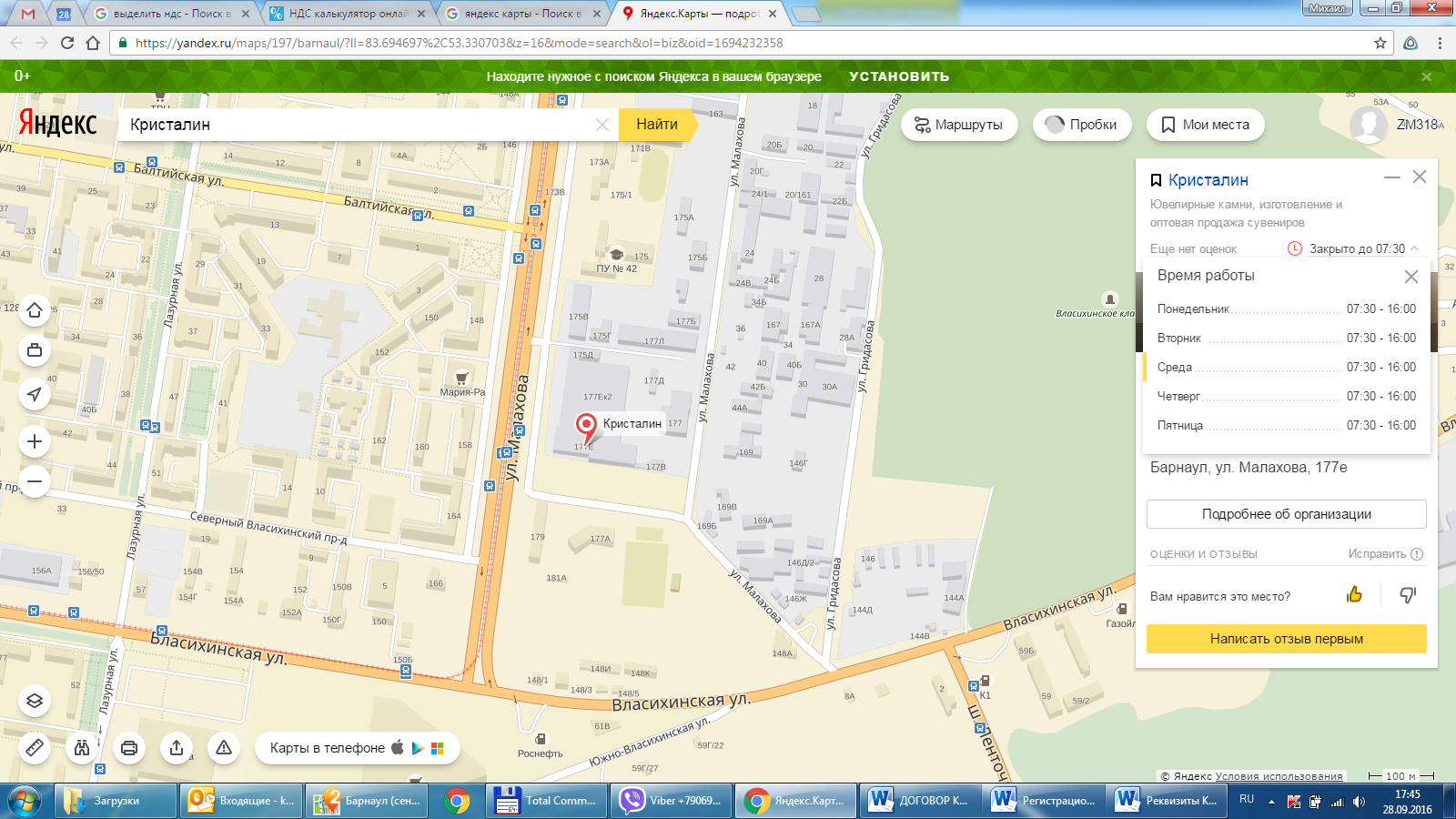 Полное наименованиеОбщество с ограниченной ответственностью «КРИСТАЛИН»Краткое наименованиеООО «КРИСТАЛИН»Юридический адрес. Барнаул, ул. Малахова, 177е, пом. Н9Фактический адрес (почтовый). Барнаулул. Малахова, 177 Е, пом. Н9Тел/факс(3852) 504-456Е-mailkristalin22@mail.ruСайтwww.kristalin.ruОГРН1022201129851ИНН / КПП 2222022880 / 222201001ОКПО44981737ОКВЭД32.50; 32.12.2; 32.12.3; 32.12.4; 32.12.5; 38.32.59; 46.69.8; 46.48.2; 46.76.4; 46.90; 47.99; 68.20.2БанкФилиал «НОВОСИБИРСКИЙ» АО «АЛЬФА-БАНК» г. Новосибирскр./счет40702810223100000732кор/счет30101810600000000774БИК045004774БанкООО «СИБСОЦБАНК» р./счет40702810000002606101кор./счет30101810800000000745БИК040173745ДиректорЖильцов Александр НиколаевичГлавный бухгалтерОгнева Елена Васильевна